Фальклорная забава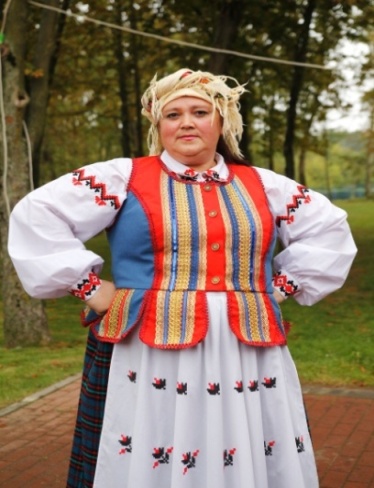 “Сёння  наша хата  пацехамі  багата”для дзяцей малодшага школьнага ўзросту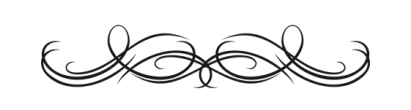 Аўтар-складальнік:Бярозка Вольга Іванаўна, культарганізатарМэта: развіццё цікавасці дзяцей да культурнай спадчыны беларускага  народа.Задачы: далучать дзяцей да малых фальклорных форм шляхам забаў-дыялогаў,  імітацыі дзейнасці;развіваць уяўленне, жаданне стаць удзельнікамі тэатральна-моўных гульняў;прывіваць любоў да роднай мовы дзеля захавання і ўзбагачэння духоўнага скарба свайго народа.Дзеючыя асобы: Вядучая, Ліса, Бусел, Вожык, Мышка.Рэквізіт: тэатралізаваныя маскі дзеючых асобУ залу да дзяцей забягае Ліса Патрыкеяўна. Звяртаецца да дзяцей.Ліса: Гэй, сябры! Вітаю вас!Заходзьце, калі ласка, да нас!Сёння наша хатаБудзе пацехамі багата!Прыходзьце на падмогу, сядайце на падлогу.Будзем забаўлянкі ўспамінаць,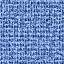 Так час каратаць.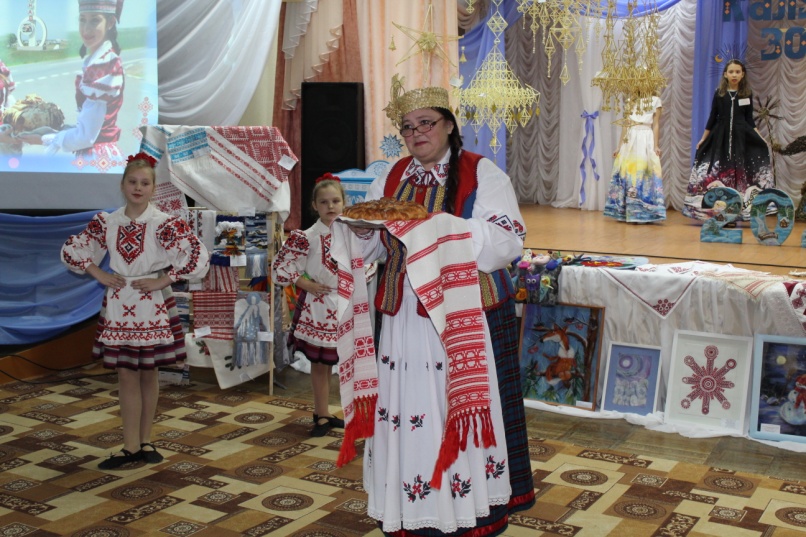 Вядучы: Добры дзень, мае маленькія сябры! Рада вітаць вас сёння ў нашай хаце. Зараз я  прапаную вам адгадаць загадку. Калі вы правільна яе адгадаеце, то  даведаецеся, хто першы павінен завітаць да нас у госці. Паслухайце, калі ласка:Даўганосы, даўганогі,прыляцеў з далёкай дарогі. (дзеці адказваюць)Ліса: Якія вы малайцы, правільна адгадалі загадку! (у залу ўваходзіць Бусел)  Ліса: А вось і Буслік ідзе да нас. Давайце яго   павітаем песняй-дражнілкай!                                                    (дзеці спяваюць дражнілку «Бусел)Дзеці: У чырвоных ботах  Ходзіць па балотах Бусел даўганосы, Жабы сабе носіць.Вядучая: Буслік, даражэнькі, нашы дзеці хочуць у забавы гуляць. Ці прынёс ты нам што-небудзь з пацех?Бусел: А як жа?! Прынёс я вам, сябры, і лічылкі, і дражнілкі. А тыя, якія вам найбольш спадабаюцца, запомніце, яны яшчэ не раз вам спатрэбяцца ў гульнях і забавах. А зараз я пачну, а вы за мной паўтарайце:Хадзіў Бусел па балоту,Ён шукаў сабе работу.Шукаў, шукаў, не знайшоў,Ён заплакаў, дый пайшоў.Бусел: Ну як, дзеткі, спадабалася вам мая лічылка? У мяне ёсць і другая. Пакажыце, калі ласка, вашы ручкі, зараз мы пагуляем з пальчыкамі.Бусел праводзіць с дзецьмі пальчыкавую гімнастыку:Ходзіць Бусел па балоту,Заве чарцей на работу – дзевяць! (дзеці паўтараюць, загінаючы пальчыкі на руках)Бусел:  Малайчынкі, дзеткі! Запомніце гэтыя лічылкі, бо можа і сёння на свяце яны вам спатрэбяцца. А мне дазвольце застацца і пагуляць з вамі ў пацехі і  забаўлянкі.Вядучая: Абавязкова, Буслік, заставайся на нашым свяце. Нашы дзеці таксама ведаюць пра цябе вершыкі і дражнілкі. (дзеці па чарзе расказваюць Бусліку вершы) [Дадатак 2]Вядучая: Малайцы, дзеці, а зараз я прапаную вам пагуляць. І пачнем мы  з гульні - жарта «Ι я разам». Будзьце ўважлівы! - Я пайду на балота.                     (дзеці)  Ι я разам - Буду збіраць журавіны              (дзеці)  Ι я разам - Прысяду адпачыць                     (дзеці)  Ι я разам - Убачу бусла                               (дзеці)   Ι я разам  - Бусел будзе жаб лавіць                     --- ? --- Вядучая: Дзеці, у далоні плёскайце, забаўлянкі вітайце! (дзеці пляскаюць у далоні, вітаюць забаўлянкі)Праводзіцца гульня-дражнілка «Бусел-клякатун»: дзеці дражняць Бусліка, ён іх даганяе, да каго дакранецца – той сядае.Бусел - бусел – клякатун Схапіў жабу за каўтун.Па балоту валачыў,Нагавіцы замачыў!Вядучая: А вось справа якая, тады пацеха другая! Зараз адгадайце, хто да нас яшчэ прыйдзе ў госці? (вядучая загадвае загадку)Пад соснамі, пад ёлкамі ляжыць клубок з іголкамί (дзеці адказваюць)Вядучая: Правільна, гэта вожык. (паказваецца калючы вожык) Дзеці, давайце запросім вожыка да нас і пагуляем ў гульню, якая называецца “Бяжыць вожык”.Дзеці: Бяжыць вожык             Тупу-туп            Увесь іглісты,             Востры зуб.            Вожык, вожык            Ты  куды?             Ад якой бяжыш бяды?             Вожык лапкамі: туп-туп . ( дзеці імίтуюць дзеянне )            Вожык вочкамі: луп-луп.  ( дзецί ίмίтуюць дзеянне )Вожык:  Навакол пануе ціш,                Чую я – у лісце мыш.                Я да лісця тапу-тап,                Мышку шэранькую – цап!Дзеці гуляюць у беларускую народную гульню «Бяжыць вожык»: вожык даганяе мышку, а калі зловίць яе, то яны мяняюцца ралямi.Вядучая: А зараз, дзецί, давайце запытаемся ў мышкі, дзе яна была? (гучыць песня «Мышка»)Дзеці: Мышка, мышка, дзе была? 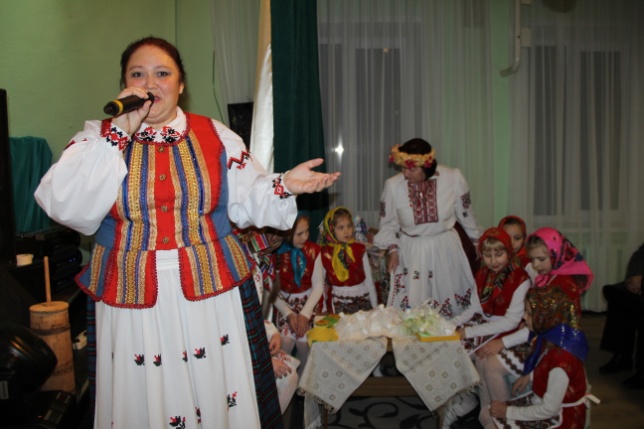 Мышка: Была ў пана караля.Дзеці: Што рабіла?Мышка: Лыжкі  мыла.Дзеці: А што  далі?Мышка: Кусок  сала.Дзеці: Дзе паклала?Мышка: Пад  лаўкаю.Дзеці:  Чым   накрыла?Мышка: Халяўкаю.Дзеці: Дзе падзела?Мышка: Кошка з’ела. (дзеці падыходзяць да Мышкί ί суцяшаюць яе )Вядучая:  Не плач, мышка, яшчэ дадуць. Ты лепш паглядзі, якое ў нас сёння свята забаўлянак і пацех. Ι ты таксама зможаш прыняць удзел у нашых песнях, танцах і гульнях.                             Мышка: Дзякуй! Суцешылі мяне! Я з вамі за гэта ў гульню пагуляю, якая называецца «Падушачка». (Мышка праводзіць з дзяцьмі гульню)Мышка: Ну як, спадабалася вам мая гульня? Я вельмі рада. Ι вы, дзеткі, мне таксама спадабаліся, і з гасцямі – з Лісой Патрыкеяўнай, з Буслікам, а таксама з Вожыкам я пасябравала. Хоць і сварымся мы з Вожыкам калі-небудзь, але ваша свята пагадзіла нас.Вядучая праводзіць інсцэнίроўку «Ёжык і Лісίца».Вядучая: Бяжыць вожык уздоўж дарожак,                  Слізгаціць па льду                  Сустракае ён Лісіцу…Лісіца:    Дай, перавяду!Вядучая: Адказаў ёй шэры вожык :Вожык: У мяне дзве пары ножак,      Сам я перайду!Вядучая: Вось якія пацехі ў нашай хаце жывуць! Вам яны спадабаліся?Лісіца: А ці дужа Вы смяяліся?Мышка: Можа каго суцяшалі ?Бусел: А ці гучна ў далоні пляскалі ?Вожык: А  ці шчыра забаўлянкі віталі ?        Вядучая: А ў госці іх яшчэ запрашалі?Дзеці: Не, яшчэ не запрашалі.Вядучая: Тады запросім усе разам: Пацехі, пацехі, прыходзьце да нас! (дзецί паўтараюць)Чакаем мы вас! Дзякуй, дзякуй!Да пабачэння!                                                                  Літаратура і інфармацыйныя рэсурсыПралыгіна,  Н. В.  Далучэнне  дашкольнікаў  да  беларускай нацыянальнай культуры сродкамі народных гульняў : дапаможнік  для педагогаў устаноў, якія забяспечваюць атрыманне дашкольнай адукацыі  / Н. В. Пралыгіна.  −  Мазыр: Белы вецер, 2006. – 135 с.Дуброва,  В. П.  Адраджэнне нацыянальных традыцый у дзіцячым садзе: дапаможнік для педагогаў дашкольных устаноў  /  В. П. Дуброва,  А. П. Мілашэвіч, Л. Ф. Саўчанка.  –  Віцебск, 1994. – 92 с.Вершы для дзяцей [Электронный ресурс]. – Рэжым доступа: http://www.vershy.ru/category/vershy-dlya-dzyatsei. −  Дата доступа : 25.10.2020.Беларускія народныя гульні для развіцця фізічных здольнасцей дзяцей [Электронный ресурс]. – Рэжым доступа: https://osip-dcrr.schools.by/pages/belaruskija-narodnyja-gulni-razvivajuchyja-fizichnyja-zdolnastsi-dzjatsej. −  Дата доступа: 25.10.2020.   